The Curriculum and Instruction Department 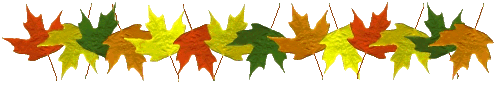 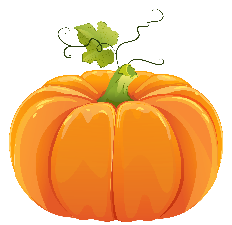 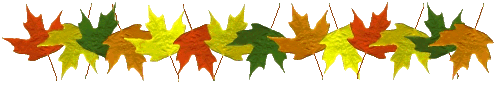 		Undergraduate Program NewsletterThe monthly newsletter that provides important dates and advisement tips!Issue #134	      		    					     	       October 2019C & I Advisement Center General Office Hours 102 Wilber Hall, (315) 312-5641www.oswego.edu/ciadvise		Monday	9:30 am - 4:00 pm		Tuesday          10:30 am - 3:30 pm		Wednesday 	8:30 am - 4:00 pm		Thursday 	8:30 am - 6:00 pm		Friday 		9:30 am - 2:30 pm*The office is closed when classes are not in sessionAdvisement Coordinator: Sandra Kyle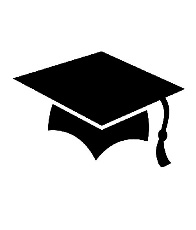 Assistant Coordinator: Beth SmithGraduate Assistant Advisors:Emily Casazza: Literacy Education 5-12 MSEDChristopher Lowe: Curriculum and Instruction 7-12 MSEDJocelyn Lyon: Literacy Education 5-12 MSED*Call, stop by the office, or use youcanbook.me to schedule an advisement meeting: 
sandrakyle.youcanbook.me
bethsmith.youcanbook.me
Graduate Assistants: ciadvise.youcanbook.me----------------------------------------------------------------Registration for Spring Classes Begins in Early November! PINs are required for Spring Registration for:New Freshmen New Transfer Students (with over 71 credits earned)Juniors (with 57-71 credits earned) Students get the advisement PIN from their assigned advisor during an advisement appointment in order to register for the following semester’s courses. Make your appointment soon!NYSTCE InformationNew York State Teacher Certification ExamsStudents should complete following teacher certification exams for New York State teacher certification:Content Specialty Test (CST)Educating All Students Test (EAS)Teacher Performance Assessment (edTPA)*Reference www.nystce.nesinc.com for more information regarding certification exams, safety nets, practice exams, and more. Important Dates for October 2019October 8: Yom Kippur (No classes after 4pm)October 9: Yom Kippur (No classes)October 14-18: Final Exams for Q-1 coursesOctober 17: End of Q-1 Student TeachingOctober 18: Mid-term grades postedOctober 21: Q-2 Courses Begin October 21: Q-2 Student Teaching BeginsOctober 25-27: Family and Friends WeekendOctober 26-Dec. 6: Documented Late Course Withdrawal Period October 28: Winter course registrationNovember 4: Spring class registration----------------------------------------------------------------Graduating May or August 2020?Complete a Senior Checklist Soon!Seniors need to file for graduation online by doing the following: Log in to “myOswego”Click on the “Student Records” tabClick on “Apply for Graduation” and complete the required informationFollow the on-screen instructionsMeet with your major/minor advisor(s) to review and sign your checklist form you printed.*Dr. Russo and Dr. O’Toole will meet with their advisees to complete senior checklists. All other C&I students will meet with Sandra Kyle or Beth Smith by appointment at the Curriculum and Instruction Advisement Center to complete the checklist.Deadlines to File for Graduation for UNDERGRADUATE Students:Graduating May 2020  File online before October 1, 2019Return Senior Checklist: December 1, 2019
Graduating August 2020 File online before February 2, 2020Return Senior Checklist: April 1, 2020*Declare all majors/minors prior to applying for graduation.*Must sign senior check form to be eligible to graduate*August graduates participate in the May graduation ceremony; no special permission neededTechnology Fall Conference: October 24-25, 2019The Department of Technology will be hosting its 79th Technology Fall Conference this year. The conference is open to K-12 educators/professionals from all school disciplines. The conference is free to SUNY Oswego students and faculty. Register at the door the day of the event. The event takes place in Wilber and Park Hall. This two-day professional development opportunity explores the latest developments in technology education. *For more information reference: www.fallconference.com----------------------------------------------------------------Required Workshops forTeacher CertificationSafe Schools, Healthy Students (SSHS 1020)SSHS 1020 is an online workshop administered through the Division of Extended Learning, and fulfills the New York State workshop requirement for those completing a teacher preparation program through a college. Workshop topics include: Child Abuse Recognition and Reporting; School Violence Prevention and Intervention (SAVE); Fire and Arson Prevention; Highway Safety and Traffic Regulations and School Safety Patrols; Prevention of Child Abduction; Prevention of Alcohol, Tobacco and Drug Abuse. Register online through myOswego.Fall & Winter Session DatesOctober 14, 2019 – November 15, 2019January 6, 2020 – January 24, 2020-----------------------------------------------------------------------------Dignity for All Students Act (DASA 1020)DASA is a six-hour workshop administered through the Division of Extended Learning. DASA 1020 fulfills a New York State workshop requirement for those completing a teacher preparation program through a college. Register online through myOswego.Fall 2019 SessionsOctober 19, 2019 8:30 am – 3:30 pm211 Marano Campus CenterNovember 16, 2019 8:30 – 3:30pm211 Marano Campus Center*Be advised that offered dates may change; check “myOswego” regularly for changes. For more information about DASA, visit: www.oswego.edu/extended_learning/safeSchools.html------------------------------------------------------------------Sustainability Projects:Tap In:SUNY Oswego partnered with the Cupanion company to reduce waste by utilizing reusable rather than disposable water bottles. Email sustainability@oswego.edu for more information.Perk Up:The Sustainability Department extended their partnership with Cupanion to challenge SUNY Oswego students to reduce waste by utilizing reusable cups when drinking coffee.For more information, visit www.oswego.edu/sustainability“Let’s Talk”“Let's Talk” is a Counseling Center Outreach Program designed to engage students by providing informal walk-in consultations with a counselor. “Let's Talk” is considered different from counseling and is not a "clinical" service, rather it is "informal consultation" or "consultation and support." There is no formal intake, no appointments and no fees.  Students are encouraged to drop by and talk about whatever is important to them. Meetings have no set time length and are one-on-one.Fall Times & DatesMondays2:00pm – 2:45pm 140 Lakeside Resource Room Wednesdays12:15am – 1:45pm 211 Penfield Library *“Let’s Talk” will be offered on a limited basis at this time, more opportunities will be offered later in the semester. Please contact the Counseling Services Center at (315) 312-4416 if you have any concerns or questions regarding “Let’s Talk.”-----------------------------------------------------------------------------School of Education Dean’s OfficeDr. Pamela A. Michel, Dean302 Park Hall: (315) 312-2102Dr. Kristen Munger, Associate Dean302 Park Hall: (315) 312-2103Nicole Wise, Associate Dean 302 Park Hall: (315) 312-3118Curriculum and InstructionDepartment OfficesDr. Amanda Fenlon, Department ChairDepartment Office110 Wilber Hall(315) 312-4061Curriculum and Instruction Advisement CenterSandra Kyle, Advisement CoordinatorMrs. Beth Smith, Asst. Advisement Coordinator102 Wilber Hall: (315) 312-5641ciugrad@oswego.eduField Placement OfficeMs. Nichole Brown, Director175 Wilber Hall (315) 312-3098fpoffice@oswego.eduRelated ServicesEducation Career Coach145 Marano Campus Center(315) 312-2255 jacqueline.wallace@oswego.edu